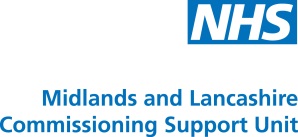 INDIVIDUAL FUNDING REQUEST (IFR) FORM FOR DRUG REQUESTSPLEASE PROVIDE ALL THE INFORMATION REQUESTED TO AVOID DELAYS IN PROCESSING THE REQUESTINCOMPLETE FORMS WILL BE RETURNEDALL REQUESTS MUST BE APPROVED BY THE TRUST DTC/MMC CHAIR 
OR CHIEF PHARMACIST PRIOR TO SUBMISSIONPlease note: IFRs should only be submitted for tariff-excluded (previously known as Payment by Results Excluded) High Cost Drugs and devices which are not included in the Drug Tariff. If a drug or a device is included in the Drug Tariff and is prescribable in primary care, it is not appropriate for an IFR and will be rejected. This includes flash glucose monitoring (e.g. FreeStyle Libre). Applicants are advised to contact the relevant Medicines Management Lead directly to discuss such requests.Name of DTC Chair / Chief pharmacist approving the IFR submission from the organisationName of DTC Chair / Chief pharmacist approving the IFR submission from the organisationJob TitleJob TitleEmail and signature of DTC Chair/Chief PharmacistEmail and signature of DTC Chair/Chief PharmacistTREATMENT TREATMENT TREATMENT TREATMENT TREATMENT TREATMENT Details of treatment for which funding is requestedDetails of treatment for which funding is requestedDrugDrugDetails of treatment for which funding is requestedDetails of treatment for which funding is requestedDoseDoseDetails of treatment for which funding is requestedDetails of treatment for which funding is requestedHow will the treatment be given to the patient (e.g. oral, IV, SC etc) How will the treatment be given to the patient (e.g. oral, IV, SC etc) Details of treatment for which funding is requestedDetails of treatment for which funding is requestedWhere will the treatment take place (e.g. OPD, day case, home, etc)Where will the treatment take place (e.g. OPD, day case, home, etc)Details of treatment for which funding is requestedDetails of treatment for which funding is requestedIs this a single treatment or part of a course?Is this a single treatment or part of a course?Details of treatment for which funding is requestedDetails of treatment for which funding is requestedIf this is a course of treatment, what is the number of doses that will be given and at what intervals?If this is a course of treatment, what is the number of doses that will be given and at what intervals?Details of treatment for which funding is requestedDetails of treatment for which funding is requestedWhat is the total length of time of the proposed treatment?What is the total length of time of the proposed treatment?Patient diagnosis Patient diagnosis Anticipated start dateAnticipated start dateRequests usually take to 2-6 weeks to process but can take a maximum of 56 working day from the date received by the IFR team. If the case is more urgent than this please state why: Requests usually take to 2-6 weeks to process but can take a maximum of 56 working day from the date received by the IFR team. If the case is more urgent than this please state why: Requests usually take to 2-6 weeks to process but can take a maximum of 56 working day from the date received by the IFR team. If the case is more urgent than this please state why: Requests usually take to 2-6 weeks to process but can take a maximum of 56 working day from the date received by the IFR team. If the case is more urgent than this please state why: SUPPORTING INFORMATION SUPPORTING INFORMATION SUPPORTING INFORMATION SUPPORTING INFORMATION SUPPORTING INFORMATION SUPPORTING INFORMATION Clinical backgroundClinical backgroundPlease provide all the information requested to avoid delays in processing this requestOutline the clinical situation. Include:Previous therapies tried and what was the response, including intolerance, adverse effects.Current treatment and response, including intolerance.Current performance status and symptoms.Anticipated prognosis if treatment requested is not funded (include what alternative treatment will be given).Please provide all the information requested to avoid delays in processing this requestOutline the clinical situation. Include:Previous therapies tried and what was the response, including intolerance, adverse effects.Current treatment and response, including intolerance.Current performance status and symptoms.Anticipated prognosis if treatment requested is not funded (include what alternative treatment will be given).Please provide all the information requested to avoid delays in processing this requestOutline the clinical situation. Include:Previous therapies tried and what was the response, including intolerance, adverse effects.Current treatment and response, including intolerance.Current performance status and symptoms.Anticipated prognosis if treatment requested is not funded (include what alternative treatment will be given).Please provide all the information requested to avoid delays in processing this requestOutline the clinical situation. Include:Previous therapies tried and what was the response, including intolerance, adverse effects.Current treatment and response, including intolerance.Current performance status and symptoms.Anticipated prognosis if treatment requested is not funded (include what alternative treatment will be given).BALANCING THE INDIVIDUAL NEED FOR CARE WITH THE NEEDS OF THE COMMUNITYBALANCING THE INDIVIDUAL NEED FOR CARE WITH THE NEEDS OF THE COMMUNITYBALANCING THE INDIVIDUAL NEED FOR CARE WITH THE NEEDS OF THE COMMUNITYBALANCING THE INDIVIDUAL NEED FOR CARE WITH THE NEEDS OF THE COMMUNITYBALANCING THE INDIVIDUAL NEED FOR CARE WITH THE NEEDS OF THE COMMUNITYBALANCING THE INDIVIDUAL NEED FOR CARE WITH THE NEEDS OF THE COMMUNITYHow often would you expect to request this treatment for this condition at this stage of progression of the condition for a given size of population?How often would you expect to request this treatment for this condition at this stage of progression of the condition for a given size of population?Incidence: state number of patients expected to have this condition per 100,000 population per year:Prevalence: state the number of patients expected to have this condition per 100,000 population at any one time:Please provide references for the stated incidence & prevalence here and attach full text articles in your submission.Incidence: state number of patients expected to have this condition per 100,000 population per year:Prevalence: state the number of patients expected to have this condition per 100,000 population at any one time:Please provide references for the stated incidence & prevalence here and attach full text articles in your submission.Incidence: state number of patients expected to have this condition per 100,000 population per year:Prevalence: state the number of patients expected to have this condition per 100,000 population at any one time:Please provide references for the stated incidence & prevalence here and attach full text articles in your submission.Incidence: state number of patients expected to have this condition per 100,000 population per year:Prevalence: state the number of patients expected to have this condition per 100,000 population at any one time:Please provide references for the stated incidence & prevalence here and attach full text articles in your submission.What are the exceptional clinical circumstances that make the standard intervention inappropriate for this patient?What are the exceptional clinical circumstances that make the standard intervention inappropriate for this patient?To meet the definition of ‘exceptional clinical circumstances’ your patient must demonstrate that they are both:Significantly different clinically to the group of patients with the condition in question and at the same stage of progression of the condition. ANDLikely to gain significantly more clinical benefit than others in the group of patients with the condition in question and at the same stage of progression of the condition.Please give your reasons:To meet the definition of ‘exceptional clinical circumstances’ your patient must demonstrate that they are both:Significantly different clinically to the group of patients with the condition in question and at the same stage of progression of the condition. ANDLikely to gain significantly more clinical benefit than others in the group of patients with the condition in question and at the same stage of progression of the condition.Please give your reasons:To meet the definition of ‘exceptional clinical circumstances’ your patient must demonstrate that they are both:Significantly different clinically to the group of patients with the condition in question and at the same stage of progression of the condition. ANDLikely to gain significantly more clinical benefit than others in the group of patients with the condition in question and at the same stage of progression of the condition.Please give your reasons:To meet the definition of ‘exceptional clinical circumstances’ your patient must demonstrate that they are both:Significantly different clinically to the group of patients with the condition in question and at the same stage of progression of the condition. ANDLikely to gain significantly more clinical benefit than others in the group of patients with the condition in question and at the same stage of progression of the condition.Please give your reasons:If the drug were to be funded for this patient on an individual basis, would the decision set a precedent for other requests?If the drug were to be funded for this patient on an individual basis, would the decision set a precedent for other requests?EVIDENCE OF CLINICAL AND COST EFFECTIVENESS/SAFETYEVIDENCE OF CLINICAL AND COST EFFECTIVENESS/SAFETYEVIDENCE OF CLINICAL AND COST EFFECTIVENESS/SAFETYEVIDENCE OF CLINICAL AND COST EFFECTIVENESS/SAFETYEVIDENCE OF CLINICAL AND COST EFFECTIVENESS/SAFETYEVIDENCE OF CLINICAL AND COST EFFECTIVENESS/SAFETYIs the drug licensed in the UK for the intended use?Is the drug licensed in the UK for the intended use?What is the evidence base for the clinical and cost effectiveness/safety of the drug? What is the evidence base for the clinical and cost effectiveness/safety of the drug? Full published data, rather than abstracts must be submitted with the application. If none available please state with reasons:Full published data, rather than abstracts must be submitted with the application. If none available please state with reasons:Full published data, rather than abstracts must be submitted with the application. If none available please state with reasons:Full published data, rather than abstracts must be submitted with the application. If none available please state with reasons:Is the requested intervention part of a current or planned national or international clinical trial or audit?Is the requested intervention part of a current or planned national or international clinical trial or audit?If YES include details (e.g. name of trial including name of the trial and its protocol).If YES include details (e.g. name of trial including name of the trial and its protocol).If YES include details (e.g. name of trial including name of the trial and its protocol).If YES include details (e.g. name of trial including name of the trial and its protocol).Summary of previous intervention(s) this patient has received for the condition*reasons for stopping may include:course completed, inadequate/ lack of clinical response, disease progression, adverse effects /intoleranceSummary of previous intervention(s) this patient has received for the condition*reasons for stopping may include:course completed, inadequate/ lack of clinical response, disease progression, adverse effects /intoleranceDatesIntervention (drug/surgery etc.)Intervention (drug/surgery etc.)Reason for stopping* / response achievedSummary of previous intervention(s) this patient has received for the condition*reasons for stopping may include:course completed, inadequate/ lack of clinical response, disease progression, adverse effects /intoleranceSummary of previous intervention(s) this patient has received for the condition*reasons for stopping may include:course completed, inadequate/ lack of clinical response, disease progression, adverse effects /intoleranceSummary of previous intervention(s) this patient has received for the condition*reasons for stopping may include:course completed, inadequate/ lack of clinical response, disease progression, adverse effects /intoleranceSummary of previous intervention(s) this patient has received for the condition*reasons for stopping may include:course completed, inadequate/ lack of clinical response, disease progression, adverse effects /intoleranceSummary of previous intervention(s) this patient has received for the condition*reasons for stopping may include:course completed, inadequate/ lack of clinical response, disease progression, adverse effects /intoleranceSummary of previous intervention(s) this patient has received for the condition*reasons for stopping may include:course completed, inadequate/ lack of clinical response, disease progression, adverse effects /intoleranceSummary of previous intervention(s) this patient has received for the condition*reasons for stopping may include:course completed, inadequate/ lack of clinical response, disease progression, adverse effects /intoleranceSummary of previous intervention(s) this patient has received for the condition*reasons for stopping may include:course completed, inadequate/ lack of clinical response, disease progression, adverse effects /intoleranceWhat are the anticipated clinical benefits in this individual case of the particular treatment requested over other available options?What are the anticipated clinical benefits in this individual case of the particular treatment requested over other available options?Why are standard treatments (those available to other patients with this condition/stage of disease) not appropriate for this patient?Why are standard treatments (those available to other patients with this condition/stage of disease) not appropriate for this patient?How will the benefits of the drug intervention be measured?How will the benefits of the drug intervention be measured?What are the intended outcomes and how will these be determined?What are the intended outcomes and how will these be determined?What stopping criteria are in place to decide when treatment if ineffective?What stopping criteria are in place to decide when treatment if ineffective?AFFORDABILITYAFFORDABILITYAFFORDABILITYAFFORDABILITYAFFORDABILITYAFFORDABILITYWhat is the cost of the treatment and how does this compare with the cost of standard treatment it replaces?Please ensure you include all attributable costs that are connected to providing the treatment e.g. drug/administration/follow-up/diagnosticsWhat is the cost of the treatment and how does this compare with the cost of standard treatment it replaces?Please ensure you include all attributable costs that are connected to providing the treatment e.g. drug/administration/follow-up/diagnosticsOTHEROTHEROTHEROTHEROTHEROTHERClinicians are required to disclose all material facts as part of the process. Are there any other comments/considerations that are appropriate to bring to the attention of the IFR Team?Clinicians are required to disclose all material facts as part of the process. Are there any other comments/considerations that are appropriate to bring to the attention of the IFR Team?Details:Details:Details:Details:CONTACT DETAILS CONTACT DETAILS CONTACT DETAILS CONTACT DETAILS CONTACT DETAILS CONTACT DETAILS Referrer detailsTrust address:Trust address:Trust address:Trust address:Trust address:Referrer detailsName:Name:Name:Name:Name:Referrer detailsDesignation:Designation:Designation:Designation:Designation:Referrer detailsContact phone number:Contact phone number:Contact phone number:Contact phone number:Contact phone number:Referrer detailsEmail: (NHS.net mail)Email: (NHS.net mail)Email: (NHS.net mail)Email: (NHS.net mail)Email: (NHS.net mail)Patient detailsName:Name:Name:Name:Name:Patient detailsAddress:Address:Address:Address:Address:Patient detailsDate of Birth:Date of Birth:Date of Birth:Date of Birth:Date of Birth:Patient detailsNHS Number:NHS Number:NHS Number:NHS Number:NHS Number:Patient detailsGP Practice & Post Code:GP Practice & Post Code:GP Practice & Post Code:GP Practice & Post Code:GP Practice & Post Code:CONSENTCONSENTCONSENTCONSENTCONSENTCONSENTI confirm that this IFR has been discussed in full with the patient. The patient is aware that they are consenting for the IFR Team to access confidential clinical information held by clinical staff involved with their care about them as a patient to enable full consideration of this funding request.YES/NO Please note without patient consent funding requests are unable to be reviewed. All personal information will be removed prior to the consideration by the IFR panel.                                  Signature of Referrer:                                                                                    Date:YES/NO Please note without patient consent funding requests are unable to be reviewed. All personal information will be removed prior to the consideration by the IFR panel.                                  Signature of Referrer:                                                                                    Date:YES/NO Please note without patient consent funding requests are unable to be reviewed. All personal information will be removed prior to the consideration by the IFR panel.                                  Signature of Referrer:                                                                                    Date:YES/NO Please note without patient consent funding requests are unable to be reviewed. All personal information will be removed prior to the consideration by the IFR panel.                                  Signature of Referrer:                                                                                    Date:YES/NO Please note without patient consent funding requests are unable to be reviewed. All personal information will be removed prior to the consideration by the IFR panel.                                  Signature of Referrer:                                                                                    Date:COMPLETED FUNDING REQUEST FORMS SHOULD BE RETURNED TO:COMPLETED FUNDING REQUEST FORMS SHOULD BE RETURNED TO:COMPLETED FUNDING REQUEST FORMS SHOULD BE RETURNED TO:COMPLETED FUNDING REQUEST FORMS SHOULD BE RETURNED TO:COMPLETED FUNDING REQUEST FORMS SHOULD BE RETURNED TO:COMPLETED FUNDING REQUEST FORMS SHOULD BE RETURNED TO:Email:For Cheshire and Merseyside patients, email to the dedicated email below from a secure email account e.g. nhs.net:   ifr.manager@nhs.net For Cheshire and Merseyside patients, email to the dedicated email below from a secure email account e.g. nhs.net:   ifr.manager@nhs.net For Cheshire and Merseyside patients, email to the dedicated email below from a secure email account e.g. nhs.net:   ifr.manager@nhs.net For Cheshire and Merseyside patients, email to the dedicated email below from a secure email account e.g. nhs.net:   ifr.manager@nhs.net For Cheshire and Merseyside patients, email to the dedicated email below from a secure email account e.g. nhs.net:   ifr.manager@nhs.net Post:In the event that you are unable to forward the application from a secure email address, the application can be posted to: CONFIDENTIAL 1829 Building – Mail Account  Facilities Services  Individual Funding Request Team  Countess of Chester Hospital NHS Foundation Trust  Liverpool Road  CHESTER  Cheshire  CH2 1UL  In the event that you are unable to forward the application from a secure email address, the application can be posted to: CONFIDENTIAL 1829 Building – Mail Account  Facilities Services  Individual Funding Request Team  Countess of Chester Hospital NHS Foundation Trust  Liverpool Road  CHESTER  Cheshire  CH2 1UL  In the event that you are unable to forward the application from a secure email address, the application can be posted to: CONFIDENTIAL 1829 Building – Mail Account  Facilities Services  Individual Funding Request Team  Countess of Chester Hospital NHS Foundation Trust  Liverpool Road  CHESTER  Cheshire  CH2 1UL  In the event that you are unable to forward the application from a secure email address, the application can be posted to: CONFIDENTIAL 1829 Building – Mail Account  Facilities Services  Individual Funding Request Team  Countess of Chester Hospital NHS Foundation Trust  Liverpool Road  CHESTER  Cheshire  CH2 1UL  In the event that you are unable to forward the application from a secure email address, the application can be posted to: CONFIDENTIAL 1829 Building – Mail Account  Facilities Services  Individual Funding Request Team  Countess of Chester Hospital NHS Foundation Trust  Liverpool Road  CHESTER  Cheshire  CH2 1UL  COMMUNICATION OF DECISION OUTCOMECOMMUNICATION OF DECISION OUTCOMECOMMUNICATION OF DECISION OUTCOMECOMMUNICATION OF DECISION OUTCOMECOMMUNICATION OF DECISION OUTCOMECOMMUNICATION OF DECISION OUTCOMEDecisions are routinely communicated to the named referrer stated in ‘referrer details’ i.e. the clinician taking overall clinical responsibility for the requested treatment. If another healthcare professional for the purpose of patient care requires a copy of the decision outcome correspondence, e.g. senior Trust pharmacist this can be facilitated on provision of a valid nhs.net address.Name:Name:Name:Name:Name:Decisions are routinely communicated to the named referrer stated in ‘referrer details’ i.e. the clinician taking overall clinical responsibility for the requested treatment. If another healthcare professional for the purpose of patient care requires a copy of the decision outcome correspondence, e.g. senior Trust pharmacist this can be facilitated on provision of a valid nhs.net address.Designation:Designation:Designation:Designation:Designation:Decisions are routinely communicated to the named referrer stated in ‘referrer details’ i.e. the clinician taking overall clinical responsibility for the requested treatment. If another healthcare professional for the purpose of patient care requires a copy of the decision outcome correspondence, e.g. senior Trust pharmacist this can be facilitated on provision of a valid nhs.net address.NHS.net email:NHS.net email:NHS.net email:NHS.net email:NHS.net email: